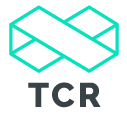 Improving Writing in KS1 Using An Author’s JournalCourse OverviewAre your KS1 children independent, confident writers?  Do your pupils write independently in line with National Expectations? What does independent writing mean in your school? Are these expectations consistent from class to class? Would you like to improve writing in your school?This course will address all these questions and will demonstrate how the use of a writing journal, written specifically for the different year groups at Key Stage One, can support the learning process in an independent way, as required by the KS1 Moderation processes, to improve writing.  It also looks at different strategies to promote effective, cohesive writing, use of phonics and phonic charts and how to support weaker areas of writing in general.  An Author’s Journal:promotes independent learning;stores cumulative ideas from year to year;allows transference of writing skills to other areas of the curriculum;becomes a personal storage system of ideas to support writing, taken from all areas of the curriculum;provides individual and personal ‘support for writing’ materials;keeps writing ideas neatly all in one place;drastically reduces school photocopying costs;helps with teaching all areas of writing including spelling, vocabulary, grammar and punctuation;encourages high expectations;supports Greater Depth learning links to reading.